КАРТА ДИСТАНЦИОННОГО ЗАНЯТИЯДата: 14 апреля 2020Класс: 1 Предмет: русский языкУчитель: Серебрякова Е.Ю.Адрес обратной связи: zene44ka1@rambler.ruИнструкция для учащегося Работаем с учебником «Русский язык», тетрадью в тонкую линейку (заводим новую)План-конспект учебного занятия:Тема: Слова с несколькими значениями.Цель: дать первичное представление о многозначности слов.Далее в соответствии с рекомендациями выше (учитель отбирает необходимое содержание):Орфографическая минутка (записать в тетрадь):Вставьте пропущенные буквы в слова.Дев_чка, учит_ль, (Р, р)у_кий, уч_ник, (Р,р)о_ия, р_бята, сто_лица.Задание: составьте предложение, используя как можно больше словарных слов. Например: Учитель рассказал ребятам о столице России.Актуализация знаний:Новый материал:В русском языке сотни тысяч слов. О них могут рассказать различные словари, например, толковый словарь, который помогает нам узнать значение любого слова. 	Слова, у которых одно значение, называются однозначными.Слова, у которых много значений, называются многозначными.Предметы, признаки, действия называют одним словом, потому что у них есть что-то общее.Основная часть:Стр. 29 упр. 56  Прочитайте задание. Многозначное или однозначное слово «язык»? (многозначное, у него несколько значений)Обратимся к словарю С.И. Ожегова:Высунуть язык (подвижный мышечный орган в полости рта человека или животного).Язык пламени (пламя вытянутой формы, напоминающей форму языка)Язык колокола (металлический стержень в колоколе, производящий звон ударами о стенку).Запишите новое словарное слово язык. Составьте с ним предложение.Упражнение № 57 стр. 30 Прочитать задание. Записать одну из пословиц с опорой на учебник (не по памяти).Задание: 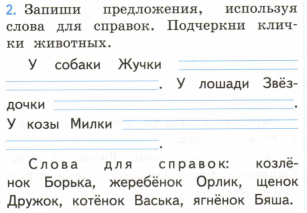 